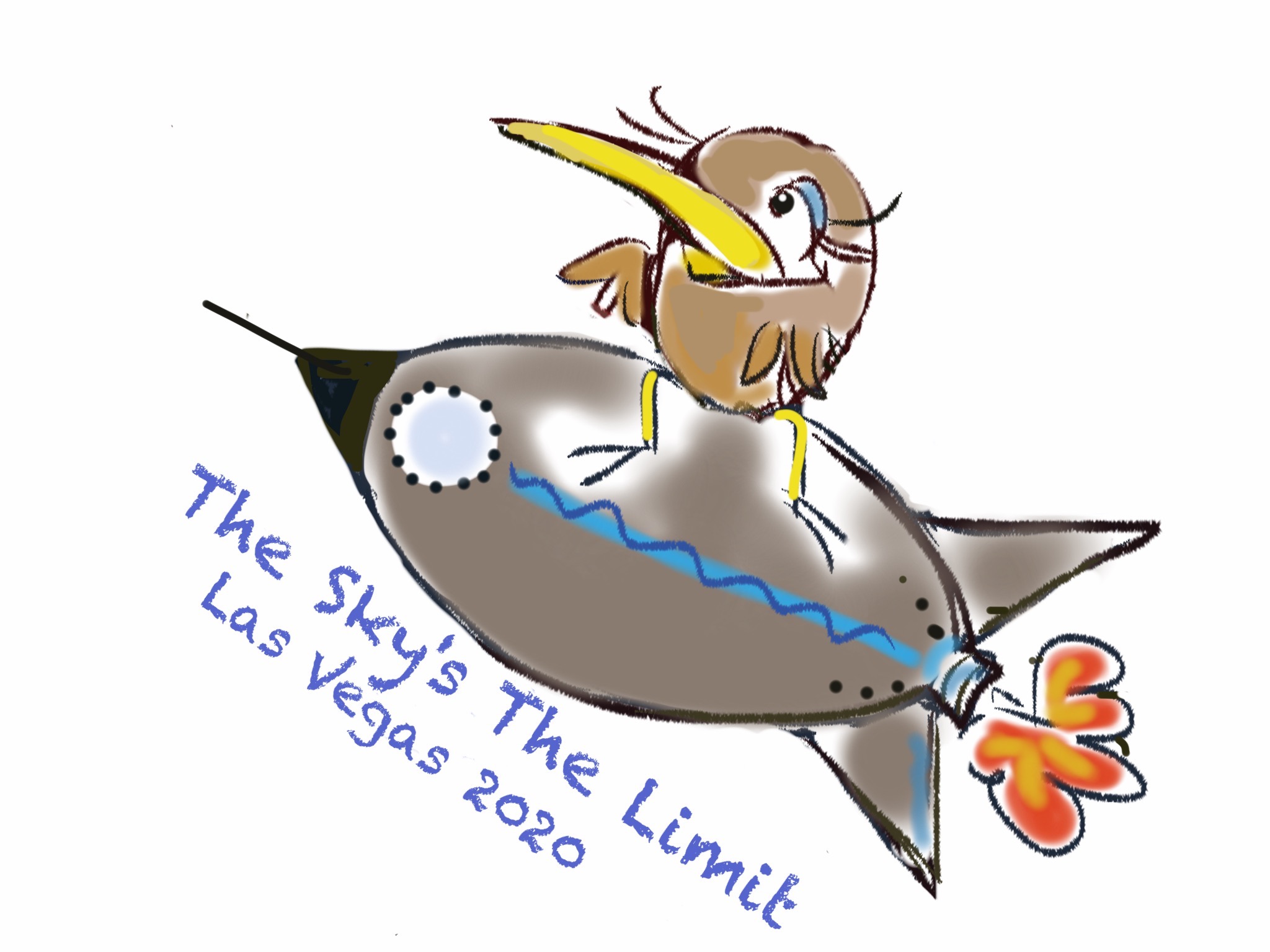 “The Sky’s The Limit”The Kiwi ClubConvention 2020 – Las VegasBoutique ReservationChapter or Individual:______________________________________________________________________Chapter or Individual Contact: Phone number, email address ______________________________________________________________________________Phone #							EmailTable rental fee:  $50.00 (Chapters-no charge). Make checks payable to The Kiwi Club.List Items to be sold  (if possible attach photo)Rules and Regs:-You must be a (dues paid) member of The Kiwi Club to participate in Boutique.-Absolutely NO designer “knock offs” (Chanel, Vuitton, Gucci etc.)-No rafflesRegistration deadline March 1, 2020.  Send registration form and check (if applicable) to: Mary ThrasherBoutique Chairman21 Briarwood LanePalatine, IL 60067Phone: 847-397-1431, email:  mthrasher21@comcast.com-Table signage will be provided.-Set up  on April 28, from 8:00AM-12:00PM-Boutique will be closed and doors locked during Kiwi functions and at the end of the day.